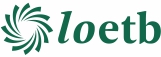 Job DescriptionJob DescriptionPost Type:Grade III – Clerical Officer Contract Type:1 x Permanant Post – Ard Scoil ChiarainA Temporary/Panel may be formed  Reporting to:The Grade III reports to the CE, the Relevant Director and theRelevant Head of DepartmentPlace of Work: The area of initial responsibility may change over time in line with the requirements of LOETBHours of work: The Appointee will be required to work 35 hours per week together with such additional hours as may be required from time to time for the proper discharge of their duties. Salary:Pre 2011 €31.469-€46,446Post 2011 €29,311 - €46,446Annual Leave: 22 days. Annual Leave will be in accordance with arrangements authorised by the Minster for Further and Higher Education, Research, Innovation and Science from time to time. Date of issue: 12/07/2024Post Summary:The successful applicant will have responsibility, under general direction, for coordinating the efficient day to day work in their functional area within LOETB ensuring that targets and service levels are achieved and that work undertaken or information being given is accurate and in compliance with Legislation, Circular Letters, best practice guidelines and Internal ProceduresOverall responsibility for the preparation and timely submission of required reports Maintain an efficient and effective filing system to ensure any and all data, records or information required by all interested parties including Internal and External Audit is readily availableEnsure deadlines are met and that service levels are maintainedCarrying out a range of administrative tasks including photocopying, preparing letters/documents/presentations for public circulation, filing, arranging meetings, receipting and balancing payments including cash, handling internal/external mailResponsibility for the control of relevant data, ensuring the submission of timely and accurate data for relevant payment within set deadlines
To report and provide information within the functional area as required from time to time by Department, ETBI etcTo assist in projects relating to the work of the Section and any other duties as directed by the Relevant Head of DepartmentTo undertake special/one-off tasksTo assist in the development of improved working practices in order to achieve improved service deliveryTo contribute to the development and implementation of appropriate Management Information SystemsTo participate in all fora/groups in which they are a member or are assignedEnsure efficient administration and communication in relation to staff of  LOETB to ensure staff have the information they need enabling them to make informed decisions
Deal sensitively with correspondence, telephone enquiries or personal callers on all areas of work covered by the section involving contact with all interested parties as necessary while maintaining a high degree of confidentiality in all aspects of work
Promote teamwork within the Department while maintaining a strong focus on self-development, seeking feedback, coaching and creating opportunities for self-development
Undertake relevant training and development activities and respond positively to new and alternative systemsTo contribute to the ongoing development and implementation of Strategic initiatives across LOETBTo assist with effectively promoting the values of LOETB and establishing a positive working culture and environment for all employees that supports the attainment of LOETB’s goalsTo communicate efficiently and build productive working relationships with relevant internal and external stakeholdersTo represent the relevant departments at meetings as requiredTo research issues thoroughly, consult appropriately to gather all information needed on an issueCarry out lawful orders of the Chief ExecutiveCarry out any other duties appropriate to the grade, which may be assigned from time to time.Competencies required:The person appointed to the above post will be required to show evidence of the following competencies:Team Work:  Shows respect for colleagues and co-workersDevelops and maintains good working relationships with others, sharing information and knowledge, as appropriateOffers own ideas and perspectivesUnderstands own role in the team, making every effort to play his/her partInformation Management/Processing:Approaches and delivers all work in a thorough and organised mannerFollows procedures and protocols, understanding their value and the rationale behind themKeeps high quality records that are easy for others to understandDraws appropriate conclusions from informationSuggests new ways of doing things better and more efficientlyIs comfortable working with different types of information, e.g. written, numerical, charts, and carries out calculations such as arithmetic, percentages etcDelivery of Results:Takes responsibility for work and sees it through to the appropriate next levelCompletes work in a timely mannerAdapts quickly to new ways of doing thingsChecks all work thoroughly to ensure it is completed to a high standard and learns from mistakesWrites with correct grammar and spelling and draws reasonable conclusions from written instructionsIdentifies and appreciates the urgency and importance of different tasksDemonstrates initiative and flexibility in ensuring work is deliveredIs self-reliant and uses judgement on when to ask manager or colleagues for guidanceCustomer Service & Communication Skills:Actively listens to others and tries to understand their perspectives/requirements/needsUnderstands the steps or processes that customers must go through and can clearly explain theseIs respectful, courteous and professional, remaining composed, even in challenging circumstancesCan be firm when necessary and communicate with confidence and authorityCommunicates clearly and fluently when speaking and in writingSpecialist Knowledge, Expertise & Self Development:Develops and maintains the skills and expertise required to perform in the role effectively, e.g. relevant technologies, IT systems, relevant policies etc.Clearly understands the role, objectives and targets and how they fit into the work of the unitIs committed to self-development and continuously seeks to improve personal performanceDrive & Commitment to Public Service Values:Consistently strives to perform at a high level and deliver a quality serviceServes the Government and people of Ireland Is thorough and conscientious, even if work is routineIs enthusiastic and resilient, preserving in the face of challenges and setbacksIs personally honest and trustworthyAt all times, act with integritySelection CriteriaEssentialDesirable Have the requisite knowledge, skills and competencies to carry out the role.Be capable and competent of fulfilling the role to a high standard.Have obtained at least Grade D3 in five subjects in the Leaving Certificate Examination (higher, ordinary, applied or vocational programmes) or equivalent or have passed an examination at the appropriate level within the QQI qualifications framework which can be assessed as being of a comparable to Leaving Certificate standard or equivalent or higher or have appropriate relevant experience which encompasses equivalent skills and expertise.Be at least 17 years of age on or before the date of advertisement of the recruitment competition.DesirableHigh level of experience and knowledge of the administrative function.An excellent knowledge and skill in the use of ICT.  The appointee will be expected to use new technologies as they arise.  The appointee is also expected to continue to update his/her knowledge and skills in the area of ICT.Very good judgement, problem solving and analytical skills.Very good organisational skills and an ability to manage deadlines.Ability to generate strong team morale, co-operation and participation.Ability to process work with a high level of attention to detail.Ability to prepare reports/returns other submissions as may be required from time to time by the ETB, DES, SOLAS, Auditors and other appropriate organisations/bodies.Ability to assist in the development and implementation of policies/procedures in the relevant departments.Demonstrates enthusiasm for new developments/changing work practices and strives to implement these changes effectively.Maximises the contribution of the team, providing support and working effectively with others.Assists with effectively promoting the values of LOETB and establishes a positive working culture and environment in an organisation undergoing significant organisational and cultural change.Upholds high standards of honesty, ethics and integrity.Have the requisite knowledge, skills and competencies to carry out the role.The above list is not exhaustive and may be varied having regard to the changing needs of the Scheme.  Therefore, other responsibilities may be assigned from time to time by the Chief Executive.üüüüüüüüüüüüüüüüü